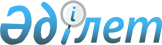 Қалалық мәслихаттың шешімінің күші жойылған деп тану туралыҚарағанды облысы Балқаш қалалық мәслихатының 2020 жылғы 10 маусымдағы № 40/326 шешімі. Қарағанды облысының Әділет департаментінде 2020 жылғы 18 маусымда № 5884 болып тіркелді
      Қазақстан Республикасының 2016 жылғы 6 сәуірдегі "Құқықтық актілер туралы", 2001 жылғы 23 қаңтардағы "Қазақстан Республикасындағы жергілікті мемлекеттік басқару және өзін-өзі басқару туралы" Заңдарына сәйкес қалалық мәслихаты ШЕШІМ ЕТТІ:
      1. Балқаш қалалық мәслихаттың 2016 жылғы 04 мамырдағы № 2/22 "Балқаш қаласы бойынша пайдаланылмайтын ауыл шаруашылығы мақсатындағы жерлерге бірыңғай жер салығының мөлшерлемелерін жоғарылату туралы" шешімі (Нормативтік құқықтық актілер мемлекеттік тіркеу тізілімінде № 3837 болып тіркелген, 2016 жылғы 08 маусымда "Балқаш өңірі" № 62 (12455) және "Северное Прибалхашье" № 47 (1511) газеттерінде, 2016 жылғы 17 маусымда "Әділет" ақпараттық-құқықтық жүйесінде жарияланған) күші жойылды деп танылсын.
      2. Осы шешім алғаш ресми жарияланған күннен кейін күнтізбелік он күн өткен соң қолданысқа енгізіледі және 2020 жылдың 1 қаңтарынан бастап туындаған құқықтық қатынастарға таралады.
					© 2012. Қазақстан Республикасы Әділет министрлігінің «Қазақстан Республикасының Заңнама және құқықтық ақпарат институты» ШЖҚ РМК
				
      Сессия төрағасы

А. Сартаев

      Қалалық мәслихат хатшысы

К. Тейлянов
